Grant Lead Mark Kelchner, Dean of Technical Education & Workforce Innovation mkelchner@sfccmo.edu(660) 596-7402 work (660) 221-3590 cell Program Coordinator Machinist Level 1 Justin Wright, Faculty Jwright4@sfccmo.edu(660) 596-7392 work (660) 281-8913 cell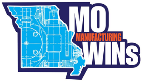 This workforce product was funded by a grant awarded by the U.S. Department of Labor’s Employment and Training Administration. The product was created by the grantee and does not necessarily reflect the official position of the U.S. Department of Labor. The Department of Labor makes no guarantees, warranties, or assurances of any kind, express or implied, with respect to such information, including any information on linked sites and including, but not limited to, accuracy of the information or its completeness, timeliness, usefulness, adequacy, continued availability, or ownership.  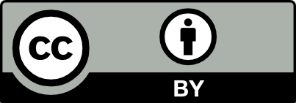 This work is licensed under the Creative Commons Attribution 4.0 International License. To view a copy of this license, visit http://creativecommons.org/licenses/by/4.0/. 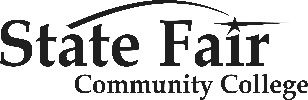 Machinist Level 1 Skills Certificate College Personnel Contact Information 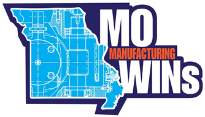 